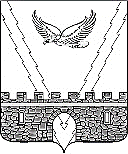 АДМИНИСТРАЦИЯ АПШЕРОНСКОГО ГОРОДСКОГО ПОСЕЛЕНИЯ АПШЕРОНСКОГО РАЙОНАПОСТАНОВЛЕНИЕот 15.02.2016										 № 66г.АпшеронскОб утверждении административного регламента администрации Апшеронского городского поселения Апшеронского района по предоставлению муниципальной услуги «Предварительное согласованиепредоставления земельного участка»В целях реализации Федерального закона от 27 июля 2010 года               № 210-ФЗ  «Об организации предоставления государственных и муниципальных услуг», в соответствии с приказом Департамента информатизации и связи Краснодарского  края от 16 мая 2014 года № 38 «Об  утверждении  типового (рекомендуемого) перечня муниципальных  услуг, в том числе государственных услуг, в предоставлении которых участвуют органы местного самоуправления муниципальных образований Краснодарского края, наделенные отдельными государственными полномочиями,  предоставление  которых осуществляется по принципу «одного окна» в многофункциональных центрах предоставления государственных  и муниципальных услуг на территории Краснодарского края», постановлением администрации Апшеронского городского поселения Апшеронского района от 14 октября 2011 года № 889 «О разработке  и утверждении административных регламентов исполнения муниципальных  функций и  административных регламентов предоставления  муниципальных услуг» п о с т а н о в л я ю:1. Утвердить административный регламент администрации Апшеронского городского поселения Апшеронского района по предоставлению муниципальной услуги «Предварительное согласование предоставления земельного участка» (прилагается).2. Отделу организационно-кадровой работы администрации Апшеронского городского поселения Апшеронского района (Клепанева) обнародовать настоящее постановление в установленном законом порядке.3. Контроль за выполнением настоящего постановления возложить на заместителя главы Апшеронского городского поселения Апшеронского района Н.И.Покусаеву. 4. Постановление вступает в силу со дня его официального обнародования.Глава Апшеронского городского поселения Апшеронского района                                                            В.А.Бырлов